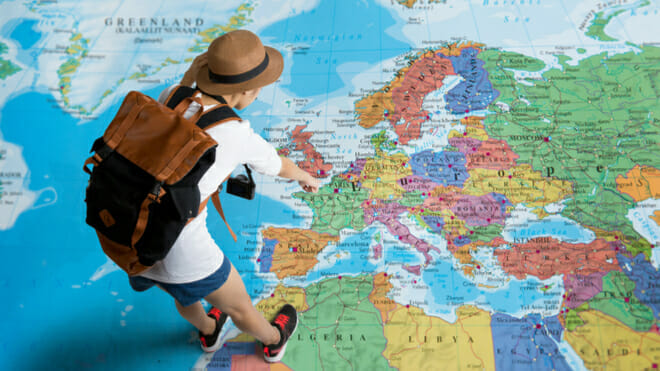 Neruším v hodině zbytečným povídáním, radši se soustředím na práci. TÝDEN 7. 10. 2019 – 13. 10. 2019UČÍME SE..UČÍME SE..UČÍME SE..předměttémamateriályučební pomůckyČJOpakování:Slovo a jeho stavba, tvoření slovkořen, předpona, přípona, koncovkaslova příbuznáučebnice  str. 14 – 18pracovní sešit str. 10 - 11čteníReprodukce textu rozlišování podstatného od méně podstatného, klíčová slova, hlavní myšlenkaM Opakování:Početní operacesčítání, odčítání, násobení, děleníPětiminutovkyučebnice  str. 20 – 27pracovní sešit 1str. 8 - 9SVTřicetiletá válkaVlastivěda 5 str. 9PVOpakováníMapa ČRřekyDesetiminutovka 9. 10. 2019Kraje a krajská města České republiky (PS str. 21)Vlastivěda 5pracovní sešitstr. 9str. 21 - 22